بسمه تعالي	                                      فرم شماره 1			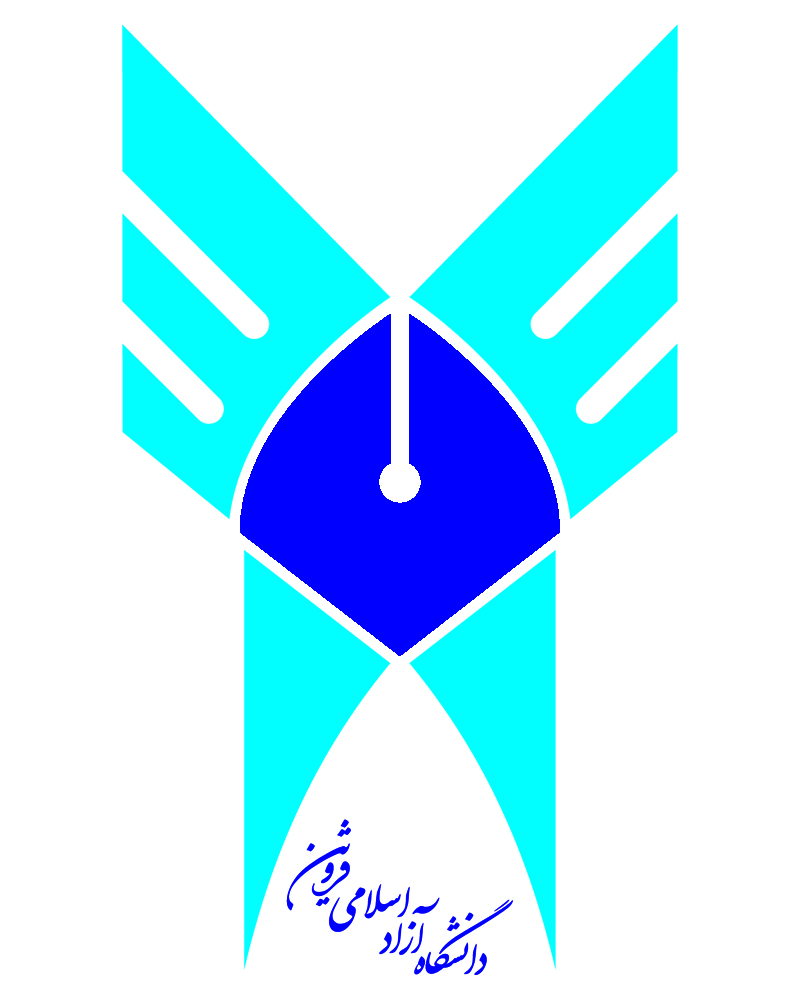 دانشگاه آزاد اسلامي واحد فیروزآبادfiroozabad Branch, Islamic Azad Universityفرم پروپزال کارشناسيارشددرخواست تصويب موضوع پاياننامه کارشناسيارشد(تکمیل کلیه قسمتها و فیلدها ضروری است)عنوان تحقيق به فارسي: بررسی رابطه تامین مالی خارجی و مدیریت سود با تاکید بر عمر شرکت در میان شرکت های پذیرفته شده در بورس اوراق بهادار تهراننام:حسین   		 			 		 نام خانوادگی: رجبی      				      گروه تخصصی:  مدیریت و حسابداریرشته تحصيلي: مدیریت مالی	 	                 شماره دانشجویی:    نيمسال ورود به مقطع جاري:سوم 			       نيمسال شروع به تحصيل :	 مهرماه1400نام و نام خانوادگی استاد راهنما:  دکتر خلیل عباسی موصلو               تاريخ تصويب در شوراي گروه تخصصي:                                                                 تایید مدیر گروه:                تاريخ تصويب در شوراي پژوهشی(تحصیلات تکمیلی):              تائيد مسئول تحصیلات تکمیلی:              تاریخ اخذ کد:						 کد پایان نامه: 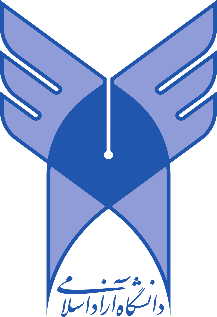 دانشگاه آزاد اسلامي واحد فیروزآباد-مشخصات دانشجو:-مشخصات استاد راهنما:-ثبت پيشنهاده پايان‌نامه در سامانه ايرانداك :( پرینت استعلام از سامانه ایرانداک ضمیمه گردد. )اطلاعات مربوط به استاد راهنما:تذكرات: دانشجويان دوره كارشناسي ارشد می‌توانند يك استاد راهنما انتخاب نمايند.در صورتي كه استاد راهنما مدعو مي باشند، لازم است سوابق تحصيلي، آموزشي و پژوهشي  كامل ايشان (رزومه كامل) شامل فهرست پایان‌نامه‌های کارشناسی ارشد و رساله ‏هاي دكتري دفاع شده و يا در حال انجام كه استاد مدعو،  راهنمايي آنرا بر عهده داشته‏اند، به همراه مدارك مربوطه و همچنين آخرين حكم كارگزيني (حكم هيأت علمي) ضميمه  گردد.  - بيان مساله (تشريح ابعاد، حدود مساله، معرفي دقيق مساله، بيان جنبههاي مجهول و مبهم و متغيرهاي مربوط به پرسشهاي تحقيق، منظور تحقيق):- اهمیت و ضرورت انجام تحقيق شامل اختلاف نظرها و خلاءهاي تحقيقاتي موجود، ميزان نياز به موضوع، فوايد احتمالي نظري و عملي آن و همچنين مواد، روش و يا فرآيند تحقيقي احتمالاً جديدي كه در اين تحقيق مورد استفاده قرار مي‏گيرد :- سوابق مربوط: بيان مختصر سابقه تحقيقات انجام شده درباره موضوع و نتايج بدست آمده در داخل و خارج از کشور- اهداف تحقيق (شامل اهداف آرماني، کلی، اهداف ويژه و كاربردي )- سوالات تحقیق:- فرضیه های تحقیق:- درصورت داشتن هدف کاربردي بيان نام بهرهوران (اعم از موسسات آموزشي و اجرايي و غيره)- جنبه نوآوري و جديد بودن تحقيق :- تعريف واژه‏ها و اصطلاحات فني و تخصصی ( به صورت مفهومی و عملیاتی) :- متغيرهاي مورد بررسي در قالب  عنوان متغیر،نقش متغیر،نوع متغیر،نحوه اندازه گیری،مقیاس اندازه گیری متغیرها:- روش کار:الف- شرح كامل روش تحقیق بر حسب هدف، نوع داده ها و نحوه اجراء (شامل مواد، تجهيزات و استانداردهاي مورد استفاده در قالب مراحل اجرايي تحقيق به تفكيك): – جامعه آماري، روش نمونه‏گيري و حجم نمونه (در صورت وجود و امکان) :ت-  روش تجزيه و تحليل اطلاعات:- جدول زمانبندي مراحل انجام دادن تحقيق از زمان تصويب تا دفاع نهايي:- فهرست منابع و ماخذ (فارسي و غيرفارسي) مورد استفاده در پاياننامه به شرح زير:کتاب: نامخانوادگي، نام، سال نشر، عنوان کتاب، مترجم، محل انتشار، جلد مقاله: نامخانوادگي، نام، عنوان مقاله، عنوان نشريه، سال، دوره، شماره، صفحه بختیاری،مسعود.(1398).تاثیر فعالیت های تامین مالی خارجی بر مدیریت سود در بین شرکت‌های پذیرفته شده در بورس اوراق بهادار تهران، پایان نامه کارشناسی ارشد،حسابداری، دانشگاه پیام نور تهران غربپارسافر،محمدرضا.(1397). ‌بررسی رابطه میان تأمین مالی خارجی، مدیریت سود و مدیریت ریسک در شرکت‌های پذیرفته شده در بورس اوراق بهادار تهران، پایان نامه کارشناسی ارشد،رشته حسابداری، دانشگاه آزاد اسلامی واحد صفادشت جلالیان، نسرین.(1397). رابطه بین فعالیت های تامین مالی خارجی و مدیریت ریسک پروژه با مدیریت سود در شرکت های پذیرفته شده در بورس اوراق بهادار تهران. دانشگاه پیام نور استان هرمزگان، مرکز پیام نور قشم.خرمی،مینا.(1398).بررسی ارتباط بین فعالیتهای تامین مالی خارجی و مدیریت سود. پایان نامه کارشناسی ارشد،رشته حسابداری مالی،دانشگاه خاتم.زارع شیبانی, ایوب(1396) .بررسی رابطه تامین مالی خارجی و سودتقسیمی سهام دربور ساوراق بهادارتهران، همایش بین المللی مدیریت،حسابداری واقتصاددانش بنیان،مشهد ،موسسه تعاونی دانش بنیان کمرآوشستایش, محمدحسین, قوهستانی, سمانه.(1395). بررسی رابطه تقسیم سود، فرصتهای سرمایه گذاری و تامین مالی خارجی در طی چرخه عمر شرکت، فصلنامه علمی- پژوهشی مدیریت دارایی و تأمین مالی،1(12):50-37.  سرلک، نرگس، فرجی، امید و فاطمه بیات. (1394). رابطه بین ویژگی‌های مالی شرکت و ساختار سرمایه در مراحل چرخۀ عمر شرکت. پژوهشنامۀ حسابداری مالی و حسابرسی، سال هفتم، شمارۀ 27، صص 1-21.شمسی، بلال(1392). رابطه محافظه کاری و کیفیت افشا در مراحل چرخه عمر شرکت. پایان نامه کارشناسی ارشد، دانشگاه قمعلوی، سید بابک(1380)، چرخه حیات سازمانها از تولد تا مرگ، توسعه مدیریت، شماره 28.غنی زاده، بهرام و بارانی ، زینب(1394). روش های تامین مالی در بنگاه های اقتصادی. فصلنامه حسابداری و حسابرسی، شماره 13 )پیاپی 47 (، بهارکرمی، غلامرضا، عمرانی، حامد(1389)،«تاثیر چرخه عمر شرکت بر میزان مربوط بودن معیارهای ریسک و عملکرد»، مجله پژوهش های حسابداری مالی، سال دوم، شماره سه.کریمی، ادریس و نمامیان، فرشید و مرادی، علیرضا و سهیلی، کیومرث،1394،بررسی رابطه فرصت های سرمایه گذاری، تقسیم سود و تأمین مالی خارجی طی چرخ عمر شرکت،سومین کنفرانس بین المللی حسابداری و مدیریت،تهران،مرادزاده مرد، مهدی، حسام نادعلی پور منفرد(1387). رابطه جریان‌های نقدی ناشی از فعالیت‌های تامین مالی و بازده سهام.پژوهشنامه حسابداری مالی و حسابرسی، صص 146-161مرادی،یوسف.(1398). بررسی تاثیر تامین مالی خارجی بر مدیریت سود با نقش میانجی مدیریت ریسک در شرکت های پذیرفته شده در بورس اوراق بهادار تهران.پایان نامه کارشناسی ارشد، حسابداری مالی،دانشگاه مرکز پیام نور مشهد.مشایخی، بیتا، حسین پور، امیر حسین. ( 1395). بررسی رابطه بین مدیریت سود واقعی و مدیریت سود تعهدی در شرکت های مشکوک به تقلب بورس اوراق بهادار تهران، فصلنامه علمی پژوهشی مطالعات تجربی حسابداری مالی سال 12، شماره 49، صص 29-52. نوروش، ايرج. مهراني، كاوه و عارفمنش، زهره.( 1386 ).، ويژگي شركت هاي هموارساز فصل نامه بصيرت، سال چهاردهم، ش 38.نصیری، راضیه سادات.(1398).بررسی رابطه بین فعالیت های تأمین مالی خارجی و مدیریت ریسک پروژه با مدیریت سود در شرکت های پذیرفته شده در بورس اوراق بهادار تهران ، پایان نامه کارشناسی ارشد،رشته حسابداری،دانشگاه پیام نور تهران غرب.یارمحمدی، رضا؛ عادل آذر؛ غلامرضا مصباحی مقدم (1396). شناسایی و اولویت بندی معیارهای تامین مالی مطلوب در بازار سرمایه اسلامی از منظر اقتصاد مقاومتی. دوفصلنامه مطالعات اقتصاد اسلامی، سال نه، شماره دو، صص 87-116.هاشمی، سید عباس، امیری، هادی، مشتاقیان، مهنوش(1395). تاثیر جریان های نقدی عملیاتی بر تامین مالی خارجی با در نظر گرفتن محدودیت مالی شرکت و تورم، فصلنامه پژوهش های حسابداری مالی، 7(4):38-19.Abad, S. L. V., Rostami, R., Zaranji, N. S., & Jamali, J. (2013). Effects of Management  arnings  orecast on Capital Cost and Stock Return. International Research Journal of Applied and Basic Sciences, 4(6), 1358-1365.Baker, M., Jeffrey, and Wurgler. (2000).The Equity Share in New Issues and Aggregate Stock Returns. Journal of Finance, 55 (5): 2219- 2257.Berks, J. B, Green, R. C. and Naik, V. (1999). Optimal Investment, Growth Options and Security Returns. Journal of Finance, 54: 1153- 1160.Black E, L. (1998). Life-Cycle Impacts on  the  Incremental  Relevance  of  Earnings and  Cash  flow  Measures. Journal  of Financial  Statement  Analysis,  Vol.  4, Pp. 40-56Cao., Y.  (2012)   MCELCCh-FDP:  Financial  distress  Prediction with  Classifier  Ensembles  Based  on Firm Life Cycle and Choquet Integral . Expert Systems with Applications 39,pp 7041–7049Cohen, D. A and Thomas, Z. L. (2006). Weighing the Evidence on the Relation between External Corporate Financing Activities, Accruals and Stock Returns. Journal of Accounting and Economics, 42: 87–10DeFond Mark L. ,(2010), "Earnings Quality Research: Advances, Challenges and Future Research" , Journal of Accounting and Economics ,50 ,PP. 402–409Gardner, J. W. (1965). How To Prevent Organizational Dry Rot. Harper’s Magazine.Jensen, C. M. (1986). Agency Cost Of Free Cash Flow, Corporate Finance, and Takeovers. American Economic Review, 76 (2): 71-92.Jensen, C. M. (1986). Agency Cost Of Free Cash Flow, Corporate Finance, and Takeovers. American Economic Review, 76 (2): 71-92.Kallunki  J.,  and   H.,  Silvola.  (2008)  . The Effect  of Organizational Life Cycle  Stage  on  the Use  of Activity-Based Costing. Management Accounting Research19,pp 62–79. Maria, T. and Garcia, M. (2006). Capital Structure and Debt Maturity: Evidence from Emerging Markets, 13th Annual Conference of the Multinational Finance Society, June 25-27,- Edinburgh, UK.Maria, T. and Garcia, M. (2006). Capital Structure and Debt Maturity: Evidence from Emerging Markets, 13th Annual Conference of the Multinational Finance Society, June 25-27,- Edinburgh, UKMerton, R. C. (1973). Theory of Rational Option Pricing. The Bell Journal of Economics and Management Science, 141-183.Michael leigh & lena olveren, (2000) "Off balance sheet financing; what value dose it bring to the firm?" Industrial and financial economics, Master thesis, No 2000, 24, pp. 1-37Miller H. Merton, Kevin Rock. (1985). The Effect of Asymmetric Information on Firm Capital Structure and Investment. The Journal of Finance, 40: 1031-51.Miller, D &  Friesen,P, H, 1984 , "A Longitudinal Study of the Corporate Life Cycle" , management Science, 30 (10) , 1161-1183Modigliani, F., Miller, M. (1958). The Cost of Capital, Corporation Finance and the Theory of Investment. American Economic Review. 48 (3,): 261–297.Moores,k., and S. yuen.(2001).Management Accounting Systems and Organizational Configuration: A Life Cycle Perspective. Accounting, Organization and Society 26.pp351-389  Nelson, Mark, J.A. Elliott, and R.L. Tarply (2002). “Evidence from Auditors about Managers and Auditors Earnings Management Decision” The Accounting Revirw Supplement 2002,pp.175-202.Papanastasopoulos, G., Thomakos, D., & Wang, T. (2021). Accruals and the performance of  stock returns following external financing activities. The British Accounting Review, 43(3), 214-229Paramasivan.C and subramanian.T (2018). Financial management New Age International ublish DecemberRichardson, S. A., Sloan, R. G. (2020), External Financing, Capital Investment and Future Stock Returns, Working Paper, University of Pennsylvania and University of Michigan, working paper,The Warton School, University of PennsylvaniaStepanyan., G., G. (2010). Firm Life Cycle and the Choice of the Form of  Payout. www.SSRN.comWang, T. S., Lin, Y. M., Werner, E. M., & Chang, H. (2018). The relationship between external financing activities and earnings management: Evidence from enterprise risk management. International Review of Economics & FinanceYang, T. H., Hsu, J., & Yang, W. B. (2022). Firm's motives behind SEOs, earnings management, and performance. International Review of Economics & Finance, 43, 160-169Yan,Z  (2010). A New Methodology  of Measuring  Firm Life-Cycle  Stsges.  International  journal  of  economic prespectiveب- هزينههاي پاياننامهب1- هزينههاي پرسنلي (براي مواردي که در حوزه تخصص و مهارت و رشته دانشجو قرار ندارد)ب2- هزينههاي مواد و وسايل (وسايلي که صرفاً از محل اعتبار طرح تحقيق بايد خريداري شوند)ب3- هزينههاي متفرقه- جمع کل هزينهها- تائيدات- نظريه شورای تخصصی گروه درباره: - تاييد نهايي:موضوع تحقيق پاياننامه خانم/آقاي:.....................................................دانشجوي مقطع کارشناسيارشد رشته:تحت عنوان: ...............................................................................................................................................................در جلسه مورخ                   شورای تخصصی گروه                           مطرح شد و به اتفاق آرا  مورد تصويب اعضاء قرار گرفت   /     قرار نگرفت                                                                مدیر گروه:                                                              تاریخ  و امضاء:توجه: اين فرم با مساعدت و هدايت استاد راهنما تکميل شود.لطفا فرم پروپزال  با قلم Nazanin Bold و خط 13  تکمیل گردد.گروهورودیرشته و گرايشرشته و گرايششماره دانشجويينام ونام خانوادگي دانشجومدیریت و حسابداری1400مدیریت مالیمدیریت مالیحسین رجبیشماره تماس:   شماره تماس:   شماره تماس:   ايميلرديفنام و نام خانوادگيگروه آموزشيدانشگاه محل خدمتمرتبهتخصصنوع همکاری:پايان نامه‌هاي تحت راهنماييپايان نامه‌هاي تحت راهنماييرديفنام و نام خانوادگيگروه آموزشيدانشگاه محل خدمتمرتبهتخصصنوع همکاری:مقطعتعداد1دکتر مجتبی کاوه مدیریت و حسابداریفیروزاباداستادیارتمام وقتنیمه وقتمدعوپست الكترونيكيپست الكترونيكيشماره تماسشماره تماسشماره تماسنشانی سامانهشماره ثبتتاريخ ثبتIrandoc.ac.ir19783598 27/07/1401 الف- عنوان پاياننامه: فارسي:     بررسی رابطه تامین مالی خارجی و مدیریت سود با تاکید بر عمر شرکت در میان شرکت های پذیرفته شده در بورس اوراق بهادار تهران انگليسي: Examining the relationship between foreign financing and profit management with an emphasis on the company's life among the companies listed on the Tehran Stock Exchangeب- نوع کار تحقيقاتي:     بنيادي 1                نظري 2                     کاربردي 3                    عملي 4 پ- تعداد واحد پاياننامه: 6 واحدحسابداری به عنوان یک سیستم اطلاعاتی، مبتنی بر پردازش و تحلیل اطلاعات مالی است و هر نظام تحلیلی لازم است بر یک سلسله از قواعد و اصول مشخص استوار باشد. مدیران مالی برای به حداکثر رساندن ثروت سهامداران و افزایش ارزش شرکت باید به تعیین بهترین ترکیب منابع تامین مالی بپردازند)هاشمی و همکاران، 1395).فرآیند تأمین‌ مالی‌ و ترکیب‌ بهینه‌ ساختار تأمین‌ مالی‌ از یک‌ سو و اخذ تصمیم‌ در مورد سرمایه‌ گذاري منابع‌ به‌ دست‌ آمده‌ در بخش‌ هاي مختلف‌ دارایی‌ ها از سوي دیگر از جمله‌ مسائلی‌ است‌ که‌ در حوزه‌ تصمیم‌ گیري مدیریت‌ مالی‌ حائز اهمیت‌ است‌(غنی زاده و بارانی،١٣٩٦).هدف از  تامین منابع  مالی برای شرکت ها و واحدهای تجاری گشایش در مشکلات اقتصادی و اجتماعی، سرمایه گذاری، به دست آوردن سود و کاهش ریسک می باشد. سود و سودآوری یکی از عامل های اصلی در شرکت ها و واحدهای تجاری است و از مهمترین منابع برای تامین منابع مالی می باشد. هر فعالیتی که در شرکت های تجاری صورت می گیرد، نیازمند منابع مالی است. یکی از مهمترین دلایل هر شرکت تجاری به دست آوردن سود می باشد بر همین اساس هر فعالیت اقتصادی که در قرن حاضر صورت می گیرد یکی از عامل های اصلی آن سودآوری می باشد و این کسب سود بدون  تامین مالی اولیه اتفاق نخواهد (پاراماسیون‌ و سابرامانیان،٢٠1٨).در تامین منابع مالی در شرکت ها و مراکز تجاری به دوشیوه این کار صورت می گیرد که تامین منابع داخلی و خارجی می باشد.از عمده ترین منابع تامین‌ داخلی عبارتند از ‌شامل‌ جریان‌ هاي وجوه‌ نقد حاصل‌ از فعالیت‌ هاي عملیاتی‌، فروش‌ دارایی‌ها و سود انباشته‌ و منابع‌ مالی‌ خارجی‌ در برگیرنده‌ وجوه‌ تحصیل‌ شده‌ از طریق‌ بازار مالی‌ مانند انتشار اوراق‌ مشارکت‌، صدور سهام‌ جدید و دریافت‌ تسهیلات‌ مالی‌ از بانک‌ هستند. مدیران شرکت و مراکز تجاری می بایست به این امر مهم برسند که منابع مالی مورد نیاز خود را از چه راهی تامین نموده و منابع مالی که در حال حاضر در اختیار دارند را چگونه استفاده کنند (زارع‌ شیبانی‌، ١٣٩٦).شرکت‌ ها می‌ توانند تامین‌ مالی‌ خارجی‌ به‌ دست‌ آورند. بر اساس نظریه اندیشمندان حوزه مالی،برای منابع‌ تامین‌ مالی‌ بدهی‌ می بایست پرداخت‌ منافع‌ و مبالغ‌ بالاتري در نظر گرفت، ولی این شدت پرداختی‌ در تامین‌ مالی‌ سهام‌ نمی باشد. با این‌ حال‌، یکی از مشکلات شرکت‌هاي که‌ از تامین‌ مالی‌ سهام‌ استفاده‌ می‌کنند، این است که تحت‌ تاثیر فشار عملکردي می باشند.به این دلیل که عملکرد نامناسب منجر به افت قیمت‌ سهام‌ می شود(وانگ‌ و همکاران‌، ٢٠١٨). پژوهش های گذشته مشخص نمود که‌ بکارگیری از تامین‌ مالی‌ خارجی‌ مدیران‌ شرکت‌ را مشغول مدیریت‌ سود می نماید(یانگ‌، هسو و یانگ‌، 2022). همچنین‌ پژوهش های  اخیر بر غیرعادی بودن تامین‌ مالی‌ خارجی‌ اصرار دارند که‌ بر تاثیر منفی‌ بر بازده‌ سهام‌ آینده‌ و سودآوري اشاره‌ دارد (پاپاناستاسوپلس‌، توماکس و وانگ‌، 2021).تئوری مدیریت‌ سود می‌ تواند به‌ توصیف غیرعادی بودن تامین‌ مالی‌ خارجی‌ کمک‌ کند. از عمده ترین راه های مدیریت در آمدها در شرکتها و واحد تجاری فعالیت‌ هاي مبتنی‌ براقلام‌ تعهدي و دستکاري فعالیتهاي واقعی‌ می باشد. (آبادوهمکاران‌، ٢٠١٣).بکارگیري عملیات‌ فراهم‌ نمودن‌ منابع‌ خارجی‌؛ تحت‌ عنوان‌ انگیزه‌ اي براي مدیریت‌ واحدهاي تجاري است‌ تا با توجه‌ به‌ آن‌ سود حاصله‌ را دستکاري و تحریف‌ نمایند. افزایش‌ مدیریت‌ سود در مسائل‌ مالی‌ تعهدي بیشتر رخ‌ می‌ دهد(جلالیان‌،١٣٩٧).شرایط تامین مالی در بازار سرمایه خارجی به شدت مستعد عدم تقارن اطلاعاتی است، در حالی که تامین مالی داخلی اینگونه نیست با توجه به اینکه اطلاعات سود بر ادراک بازار از کیفیت شرکت ها تأثیر می گذارد، شرکت هایی که به تأمین مالی خارجی متکی هستند باید انگیزه هایی برای مدیریت سود برای بهبود شرایط تأمین مالی خود داشته باشند. شرکت ها همچنین هنگام صدور بدهی عمومی با دارندگان اوراق قرضه قراردادهای مبتنی بر اطلاعات حسابداری منعقد می کنند و آنهایی که اوراق قرضه صادر می کنند احتمالاً سود گزارش شده خود را برای جلوگیری از نقض پیمان های بدهی مدیریت می کنند .این واقعیت‌ها به طور طبیعی پیش‌بینی می‌کنند که شرکت‌هایی که به بازارهای سرمایه خارجی روی می‌آورند در مدیریت سود شرکت می‌کنند(ترن و اشرف،2018).یکی از مواردی که ممکن است بر تامین مالی خارجی و مدیریت سود تاثیر گذار باشد، چرخه عمر شرکت می باشد. درك ماهیت چرخه عمرشرکت می تواند به شرکت ها کمک کند تا از منابع ارزشمند در بهینه ترین حالت آن استفاده کنند و به مراحل اولیه چرخه عمر رسیده و آنرا حفظ نمایند.تحقیقات اخیر در حسابداري مالی و اقتصادي این موضوع را مد نظر قرارداده است که مرحله چرخه عمر پیامدهاي مهمی را براي درك عملکرد مالی شرکت به همراه دارد (سرلک،فرجی و بیات،1394).تئوري چرخه عمر شرکت بیان می کند که شرکتها مانند هر اندام زنده اي، یک سري الگوي قابل پیش بینی شده اي را براي توسعه طی می کنند که منابع، توانایی ها، استراتژی ها، ساختارها و عملکرد شرکت بصورت معناداري متفاوت از مراحل توسعه اي می باشد. تئوري چرخه عمر پارامترها، راهنمایی ها و ابزارهایی را براي مدیریت فراهم می آورد که به کمک آن مدیریت اقدام به ارزیابی انتقال یک شرکت از یک مرحله به مرحله دیگر می شود.بنابراین، درك ماهیت چرخه عمر می تواند به شرکت ها کمک کند تا از منابع ارزشمند در بهینه ترین حالت آن استفاده کنند و به مراحل اولیه چرخه عمر رسیده و آن را حفظ نمایند. تحقیقات اخیر در حسابداري مالی و اقتصادي این موضوع را مد نظر قرار داده است که مرحله چرخه عمر پیامدهاي مهمی را براي درك تامین مالی خارجی شرکت و مدیریت سود به همراه دارد. بنابر این پژوهش حاضر در پی پاسخگویی به این سوال است آیا بین تامین مالی خارجی و مدیریت سود با نقش میانجی عمر شرکت رابطه معناداری وجود دارد؟. فراهم نمودن منابع مالی برای شرکت ها برای سرمایه گذاری و افزایش تولید از ضرورت های بسیار مهم است.. براین‌ اساس‌، درک‌ آنچه‌ باعث‌ توسعه‌ مالی‌ می‌گردد، از این‌ لحاظ‌ مهم‌ است‌ که‌ توسعه‌ مالی‌ می‌تواند موجب‌ رشد وتوسعه‌ اقتصادي شده‌ و در طول‌ زمان‌ رفاه‌ اقتصادي را در کشورهاي در حال‌ توسعه‌ افزایش‌ دهد.شناسایی‌ تصمیمات‌ اتخاذ شده‌ توسط‌ سرمایه‌ گذاران‌ در بازارهاي کارآ و نیز تصمیم‌ گیري مدیریت‌ واحدهاي تجاري در موردراهکاري تامین‌ مالی‌ مطلوب‌ براي حل‌ نیازهاي مالی‌ خویش‌، از بحث‌ هاي حائز اهمیت‌ در مراکز علمی‌ می‌ باشد. یکی‌ از فاکتورهاي اساسی‌ توسعه‌ و گسترش‌ واحدهاي تجاري، بکارگیري راهکارهاي مالی‌ مطلوب‌ بهینه‌ در فعالیت‌ هاي سرمایه‌ گذاري می‌ باشد. بنابراین‌ استفاده‌ از پروژه‌ هاي مالی‌ با هدف‌ افزایش‌ سود و فراهم‌ نمودن‌ منابع‌ مالی‌ در توسعه‌ واحدهاي تجاري از اهمیت‌ فراوانی‌ برخوردار می‌ باشد. لذا فراهم‌ نمودن‌ منابع‌ بر مسیر فعالیت‌ یک‌ واحد تجاري موثر واقع‌ می‌ شود و عملکرد آن‌ را میتواند تحت‌ تاثیر قرار دهد.الف- بيان مختصر سابقه تحقيقات انجام شده درباره موضوع و نتايج بدست آمده در داخل و خارج از کشور الف: پژوهش های داخل کشورنصیری (1398) پژوهشی تحت عنوان بررسی رابطه بین فعالیت های تأمین مالی خارجی و مدیریت ریسک پروژه با مدیریت سود در شرکت های پذیرفته شده در بورس اوراق بهادار تهران انجام داد، نتایج نشان داد که مدیریت سود با تغییر در مدیریت ریسک پروژه با روند معکوس تغییر کرده است. مدیریت سود تعهدی با افزایش مدیریت ریسک پروژه کاهش یافت، اما این روند به طور قابل ملاحظه‌ای تغییر کرد زمانی که تامین مالی خارجی وارد مدل شد (مداخله کردخرمی(1398) پژوهشی تحت عنوان بررسی ارتباط بین فعالیتهای تامین مالی خارجی و مدیریت سود در بین شرکت‌های پذیرفته شده در بورس اوراق بهادار تهران انجام دادند، نتایج نشان داد بین فعالیتهای تامین مالی خارجی و مدیریت سود مبنی بر اقلام تعهدی هیچگونه رابطه معناداری وجود ندارد. همچنین نتایج به دست آمده از فرضیه دوم حاکی از آن است که بین فعالیتهای تامین مالی خارجی و مدیریت سود مبتنی بر فعالیتهای واقعی ارتباط معنا داری وجود نداردمرادی (1398) پژوهشی تحت عنوان بررسی تاثیر تامین مالی خارجی بر مدیریت سود با نقش میانجی مدیریت ریسک در شرکت های پذیرفته شده در بورس اوراق بهادار تهران انجام داد، نتایج نشان داد بین تامین مالی خارجی با مدیریت سود رابطه مستقیم وجود دارد، و همچنین نتایج بیانگر وجود تاثیر مدیریت ریسک بر رابطه بین تامین مالی خارجی و مدیریت سود می باشدبختیاری(1398) پژوهشی تحت عنوان تاثیر فعالیت های تامین مالی خارجی بر مدیریت سود در بین شرکت‌های پذیرفته شده در بورس اوراق بهادار تهران انجام دادند، نتایج نشان داد که تأمین مالی خارجی بر مدیریت سود تعهدی اثر معناداری دارد. همچنین تأمین مالی خارجی از طریق فروش و سهام عادی بر مدیریت سود تعهدی اثر مثبت و تأمین مالی خارجی از طریق ایجاد بدهی بر مدیریت سود تعهدی اثر منفی و معناداری دارد. تأمین مالی خارجی بر مدیریت سود واقعی اثر منفی معناداری دارد. همچنین تأمین مالی خارجی از طریق فروش و سهام عادی و تامین مالی خارجی از طریق ایجاد بدهی بر مدیریت سود واقعی اثر مثبت و معناداری داردجلالیان(1397) پژوهشی تحت عنوان بررسی رابطه بین فعالیت های تامین مالی خارجی و مدیریت ریسک پروژه با مدیریت سود در شرکت های پذیرفته شده در بورس اوراق بهادار تهران انجام داد، نتایج نشان داد بین مدیریت سود واقعی یا مدیریت سود تعهدی با مدیریت ریسک پروژه رابطه معنی دار و منفی وجود دارد. بطوریکه مدیریت ریسک پروژه، منجر به کاهش مدیریت سود واقعی میشود و مدیریت ریسک پروژه، استفاده از مدیریت سود تعهدی را کاهش می دهد. نتایج فرضیات سوم و چهارم نشان می دهد بین فعالیتهای تآمین مالی خارجی و مدیریت ریسک پروژه با مدیریت سود رابطه معناداری در شرکتهای پذیرفته شده در بورس اوراق بهادار تهران رابطه معنی داری وجود دارد. و شرکتهایی که تآمین مالی خارجی دارند، مدیریت ریسک پروژه استفاده از مدیریت سود واقعی را کاهش می دهد و شرکتهایی که تآمین مالی خارجی دارند مدیریت ریسک پروژه استفاده از مدیریت سود تعهدی را کاهش می دهد.پارسافر( 1397)پژوهشی تحت عنوان ‌بررسی رابطه میان تأمین مالی خارجی، مدیریت سود و مدیریت ریسک در شرکت‌های پذیرفته شده در بورس اوراق بهادار تهران انجام دادند، نتایج نشان داد بین مدیریت ریسک و مدیریت سود؛ ارتباط منفی و معناداری وجود دارد. اما ارتباط معناداری بین تأمین مالی خارجی و مدیریت سود یافت نشدکریمی،نمامیان ،مرادی و سهیلی(1394) پژوهشی تحت عنوان بررسی رابطه فرصت های سرمایه گذاری، تقسیم سود و تأمین مالی خارجی طی چرخه عمر شرکت در بین شرکت های پذیرفته شده در بورس اوراق بهادار تهران انجام دادند، نتایج نشان داد که بین سود تقسیمی و فرصت های سرمایه گذاری در مرحله رشد رابطه معناداری وجود دارد. در حالی که در مرحله بلوغ بین سود تقسیمی و فرصت های سرمایه گذاری رابطه معناداری وجود ندارد. علاوه بر این، در مرحله رشد بین سود تقسیمی و تأمین مالی خارجی رابطه معناداری وجود ندارد درحالی که در مرحله بلوغ بین این متغیرها رابطه معناداری وجود دارد.ب: پژوهش های خارج از کشور ناگار و رادکریشنان (2022) در پژوهش خود با عنوان چرخه عمر و مدیریت سود واقعی به بررسی مدیریت سود واقعی در طول مراحل مختلف چرخه عمر شرکت پرداختند. نتایج تحقیق این محققان نشان داد که شرکتها درمرحله رشد و بلوغ مدیریت سود واقعی را نشان می دهند که به منظور برآورده ساختن اهداف سود و اجتناب ازنشان دادن زیان می باشد، اما در مورد شرکت هایی در مرحله ظهور این موضوع صادق نمی باشد.گوهار استپانیان (2022) به بررسی نوع پرداخت سود سهام و چرخه عمر شرکت پرداخت. در این پژوهش سه دسته متفاوت از شرکت های توزیع کننده وجه نقد، شامل بازخرید سهام، سود نقدی و ترکیبی از سود نقدی و بازخرید سهام در نظر گرفته شده است. بازخرید سهام، در مرحله رشد بسیار محتمل است و علامت کیفیت شرکت برای سرمایه گذاران است. پرداخت سود نقدی به سهامداران، در شرکت های بالغ افزایش می یابد و تمایل مدیران برای گسترش یا حفظ اندازه شرکت نسبت به رفاه سهامداران افزایش می یابد. سرانجام استفاده ترکیبی از سود نقدی و بازخرید سهام، در شرکت هایی که بالغ تر هستند صورت می گیرد. این مطالعه نشان می دهد که چرخه عمر شرکت از مهمترین دلایل برای انتخاب روش های پرداخت سود سهام است.وانگ و همکاران (2021) به بررسی سیاست تقسیم سود و فرضیه چرخه عمر در بازار بورس تایوان پرداختند. نتایج تحقیق آنهانشان داد که پرداخت سود سهام در واحدهای تجاری جوانتر با توان رشد بالا و سودآوری پایین، به توزیع سود سهمی در مقابل سود نقدی منجر می شود. همچنین، در واحدهای تجاری بالغ تر با توان رشد پایین و سودآوری بالا، به توزیع بیشتر سود نقدی در مقابل سود سهمی منجر می شود.پاپاناستاسوپولوس و همكاران (2021) در تحقيقي به بررسي ارتباط بين تامين مالي خارجي و مديريت سود پرداختند .آنها ديدگاه هاي مربوط به فعاليت هاي خلاف قاعده تامين مالي خارجي را به صورت فرضيه زمان بندي بازار فرضيه مديريتسود، فرضيه سرمايه گذاري بيش از حد و فرضيه مبتني بر ريسك خلاصه كرده اند. فرضيه زمان بندي بازار مديريتي بيان ميكند كه تا زماني كه ارزش درك- شده شركت نسبت به ارزش واقعي آن بالاتر (پايين تر) است، شركت سهام را منتشر (بازخريد) خواهد كرد تا از قيمت گذاري اشتباه بازار سوءاستفاده كند و سپس عملكرد سود مورد انتظار آينده باعث مي- شود كه سرمايه گذار در تعيين ارزش شركت بازنگري كند.الزوبی (2020) پژوهشی تحت عنوان کیفیت حسابرسی، تامین مالی و مدیریت سود در اردن انجام داد. (به منظور بررسی تاثیر کیفیت حسابرسی و تامین مالی بدهی بر مدیریت سود با استفاده از نمونه ای متشکل از 11 شرکت صنعتی در دوره منتخب از سال 2015 تا 2020 ، از رگرسیون حداقل مربعات تعمیم یافته استفاده شد. نتایج حاکی از آن است که کیفیت حسابرسی )دوره تصدی حسابرس، اندازه، تخصص و استقلال(و تامین مالی بدهی )بدهی پایین(پتانسیل مدیریت سود را کاهش میدهد و به نوبه خود کیفیت گزارش مالی را افزایش می دهد.وانگ و همکاران (2018) در پژوهشی به بررسی رابطه بین فعالیت های تامین مالی خارجی و مدیریت سود پرداختند. این مطالعه تاثیر فعالیت های مالی خارجی بر تصمیمات مدیریت سود را بررسی کرده و نقش مدیریت ریسک کسب وکار را به عنوان یک عامل تعدیل کننده بالقوه در این ارتباط بررسی می کند. بر اساس نتایج پژوهش مدیران در هنگام درگیر شدن در فعالیت های تامین مالی، هم از فعالیت های واقعی و هم از مدیریت سود مبتنی بر اقلام تعهدی استفاده می کنند. علاوه بر این، هنگامی که شرکتها سیستمهای مدیریت ریسک ضعیف تر را دارند، مدیران کمتر از مدیریت سود فعالیتهای واقعی در تلاشهای تامین مالی سهام خود استفاده می کنند.مبانی نظری متغیرهای پژوهش تامین مالیمرتون (1995) تعریفی از نظریه تامین مالی ارائه داده است که شاید در نوع خود کوتاه‌ترین و دقیق‌ترین تعریف باشد: مطالعه رفتار کارگزاران در روند تخصیص و توزیع منابع از هر دو بعد مکان و زمان در شرایطی نامطمئن، پایه و اساس نظریه تامین مالی را تشکیل می‌دهد. زمان و عدم اطمینان اصلی ترین عناصر تاثیرگذار بر رفتار مالی به شمار می‌آیند (مرتون، 1973). بعبارت دیگر مصرف کننده، بنگاه‌های تولیدی و تجاری و دولت‌ها اغلب منابع مالی در دسترس برای رسیدن به اهداف، پرداخت بدهی یا معاملات دیگر را ندارند و باید از طرق مختلف؛ پولی را که آنها برای عملیات خود نیاز دارند به دست آورند، به فرآیندی که عاملان اقتصادی، این میزان منابع مالی را به دست می‌آورند تامین مالی می‌گویند(یارمحمدی و همکاران، 1396).تامين مالي خارجيمدل ميلر و موديگلياني(1958) فعاليت‌هاي تامين مالي شركت را بر ارزش آن، بي تاثير می‌دانند. در زماني كه مفروضات مدل ميلر و موديگلياني ناديده گرفته شوند، فعاليت‌هاي تامين مالي خارجي، يك شركت اطلاعاتي راجع به جريان‌هاي نقدي عملياتي و فرصت‌هاي سرمايه گذاري آن فراهم می‌آورند. در حالت اول(فراهم ساختن اطلاعاتي راجع به جريان‌هاي نقدي عملياتي)، تامين مالي خارجي پيش بيني نشده، مبين اين است كه جريان وجوه نقد جاري وآتي شركت، براي تامين نيازهاي سرمايه گذاري آن كافي نيست. بنابراين، اين رويداد از سوي سرمايه گذارن، نوعي خبر نامساعد تلقي می‌شود. از سوي ديگر، تامين مالي خارجي ممكن است معرف افزايش در سرمايه گذاري باشد. از آن جا كه معمولا مديران، پروژه‌هاي داراي خالص ارزش فعلي مثبت را قبول می‌كنند، افزايش در تامين مالي را می‌توان به عنوان علامتي مثبت، تقلي كرد(كوهن و توماس، 2006).در مورد تاثير انتشار سهام جديد بر بازده آتي سهام، تحقيقات متعددي صورت گرفته است. مايرز و ماژلوف (1984) بيان مي‌كنند كه اعلاميه تامين مالي خارجي، حامل اطلاعات نامطلوبي به بازار سرمايه است و بر قيمت بازار سهام، تاثير منفي مي‌گذارد. آنها بيان مي‌كنند كه خريداران اوراق بهادار، افرادي نسبتا ناآگاهي(راجع به وضعيت مالي و نتايج عمليات شركت ناشر اوراق بهادار) هستند و به منظور مصون سازي خود در مقابل ريسك قيمت گذاري بيش از واقع اوراق بهادار، مبلغي را بابت تخفيف، مطالبه می‌كنند. براساس مدل آنها هر چه ريسك اوراق بهادار منتشر شده بيشتر باشد، تاثير منفي انتشار اين اوراق بر بازار بيشتر است. بنابراين، تاثير منفي سهام بر بازار، بيشتر از تاثير منفي بدهي است(ماريا و گارسيا، 2006).بيكر و وگلر(2000) براي منفي بودن تاثير انتشار سهام جديد بر بازده آتي سهام، دو دليل عمده ذكر می‌كنند:هرچه سهام منتشر شده از سوي يك واحد اقتصادي بيشتر باشد، نسبت بدهي و در نتيجه ريسك مالي آن شركت كمتر است. از اين رو، سرمايه گذاران، بازده مورد انتظار كمتري را مطالبه می‌كنند.با فرض اينكه شركتها براي تامين منابع مالي، از مدل سلسه مراتبي، تبعيت می‌كنند، سرمايه گذاران انتشار سهام جديد را نوعي خبر نامساعد راجع به وضعيت مالي و نتايج عمليات مورد انتظار شركت‌هاي ناشر سهام، تلقي می‌كنند و سهام منتشر شده را كمتر از قيمت واقعي، ارزيابي نمايند و در نتيجه اين خبر باعث كاهش بازده آتي سهام می‌شود(بيكر و وگلر، 2000).نظريه پردازان مالي در مورد تاثير استفاده از ابزار بدهي بر بازده آتي سهام، دو ديدگاه ضد و نقيض را ارائه كرده اند. از يك سو، برخي از محققان و نظريه پردازان مانند جنسن (1986) بر اين عقيده اند كه چون بدهي، جريان نقد آزاد در دسترس مديران شركت‌هايي كه جريان نقد آزاد زيادي دارند، ولي فرصت‌هاي سرمايه گذاري سودآور ندارند، كاهش می‌دهد، موجب افزايش بازده آتي سهام می‌شود. همچنين بريك و راويد(1991) بدهي و سود تقسيمي را به عنوان ابزارهاي اطلاعاتي برابر مطرح می‌كنند. آنها بيان می‌كنند كه تقسيم سود و بدهي اطلاعات برابري را راجع به وضعيت مالي و سودهاي آتي يك شركت، فراهم می‌آورند؛ به گونه اي كه هر چه سود تقسيمي يا بدهي بيشتر باشد، وضعيت مالي و نتايج عمليات جاري و مورد انتظار آن شركت بهتر است (ماريا و گارسيا، 2006).از سوي ديگر برخي از محققان بر اين عقيده اند كه با افزايش اهرم مالي هزينه‌هاي نمايندگي بدهي،‌شامل هزينه‌هاي ورشكستگي، افزايش می‌يابد. علاوه بر اين تاثيرات كنترل بدهي در شركت‌هاي با رشد زياد و داراي پروژه‌هاي سرمايه گذاري سودآور كه فاقد وجوه نقد آزاد هستند، اهميت زيادي ندارد؛ زيرا اين شركت‌ها عمدتا به منظور تامين مالي پروژه‌هاي سرمايه گذاري خود، به بازارهاي سرمايه متوسل می‌شوند كه در اين وضعيت، بازار فرصت كافي را براي ارزيابي عملكرد شركت، مديريت آن و پروژه‌هاي سرمايه گذاري به دست می‌آورد و تا حدودي باعث كاهش مشكل نمايندگي می‌شود(جنسن، 1986).فرضيات تامين مالي خارجي ايجاد و توسعه روزافزون بنگاه‌هاي اقتصادي نيازمند تامين منابع مالي قابل ملاحظه است كه اغلب از عهده موسسين خارج می‌باشد. بازار سرمايه براي شركت‌ها اين امكان را فراهم می‌آورد كه منابع مالي مورد نياز خود را از طريق عرضه اوراق بهادار تامين نمايند. به عبارت ديگر بازار سرمايه به صورت مسيري جهت انتقال منابع از پس اندازه كنندگان به مصرف كنندگان منابع مالي عمل می‌نمايد و از طريق فراهم آوردن سرمايه مورد نياز بنگاه‌هاي اقتصادي و تخصيص بهينه منابع، نقش عمده اي در اقتصاد كشورها ايفا می‌كند. مديران با استفاده از منابع به دست آمده در جهت بقاء و رشد سازمان خود تلاش می‌كنند. اين در حالي است كه شرايط رقابتي شديد، بحران هاي مالي، اقتصادي، سياسي و الزامات مالكيتي و قانوني، شركت‌ها را بر آن داشته تا منابع بيشتري را خواستار شده و گاه منابع حاصل از نتايج عمليات واحد اقتصادي را نيز كه متعلق به مالكان است، درون واحد اقتصادي مجدداً سرمايه گذاري نمايند(مرادزاده و همكاران، 1387). به طور كلي واحدهاي فعال اقتصادي استفاده از منابع خارجي نظير وجوه ناشي از افزايش سرمايه و استقراض را به دو دليل مورد استفاده قرار می‌دهند:اجراي پروژه‌هاي سرمايه اي نظير طرح‌هاي توسعه و همچنين افزايش كارايي عمليات جاري در حال اجرااصلاح ساختار سرمايه در جهت كاستن از هزينه‌هاي مالي ناشي از بدهي‌ها و كمك به افزايش بازده سهامدارانهر چند به كارگيري وجوه حاصل از فعاليت‌هاي تامين مالي می‌تواند به طور همزمان هر دو هدف فوق را دنبال نمايد، اما مسئله مهم در اين را بررسي اثر ناشي از تامين مالي بر بازده كل شركت خواهد بود. به عبارت دگير در يك بازار كارا، رشد و سودآوري شركت و در نهايت افزايش ثروت سهامداران زماني محقق خواهد شد كه بازدهي ناشي از بكارگيري منابع مالي ناشي از انتشار سهام بيش از هزينه‌هاي فرصت ناشي از پروژه‌هاي سرمايه اي مورد اجرا باشد(مرادزاده و همكاران، 1387). در ادبيات مالي، در رابطه با تاثير تامين مالي خارجي بر بازده آتي سهام، دو فرضيه ارزشيابي نادرست اوراق بهادار و فرضيه سرمايه گذاري بيش از حد،‌ مطرح شده است. در حالي كه هر دو فرضيه فوق پيش بيني می‌كنند كه بين تامين مالي خارجي و بازده آتي سهام، رابطه اي منفي وجود دارد، اين فرضيات در مورد تاثير اجزاي تامين مالي خارجي،‌ پيش بيني‌هاي متمايزي دارند. براساس فرضيه ارزشيابي نادرس اوراق بهادار، رابطه بين انتشار سهام و بازده آتي سهام، قوي تر از رابطه بين بدهي و بازده آتي سهام است؛ زيرا قيمت سهام نسبت به تغييرات در ارزش شركت، حساس تر است. علاوه بر اين، بين مبادلات تامين مالي مجدد و بازده آتي سهام، رابطه منفي وجود دارد؛ همچنين هر يك از اجزاي بدهي نيز داراي رابطه متمايزي با بازده آتي سهام هستند. بين بدهي‌هاي قابل تبديل و بازده آتي سهام رابطه قوي تري وجود دارد زيرا اين گونه بدهي‌ها نسبت به تغييرات در ارزش شركت، واكنش بيشتري نشان می‌دهند. برعكس، بدهي‌هاي كوتاه مدت، داراي حداقل حساسيت نسبت به تغييرات در ارزش شركت بوده، داراي رابطه ضعيفي با بازده آتي سهام هستند. فرضيه سرمايه گذاري بيش از حد، مبتني بر افزايش مخارج سرمايه اي است. براساس اين فرضيه، بين مبادلات تامين مالي خارجي شركت‌ها و تصميمات سرمايه گذاري بيش از حد مديران، رابطه مستقيمي وجود دارد، يعني هر چه ميزان انتشار اوراق بهادار از سوي شركت‌ها بيشتر باشد، سرمايه گذاري آنها بيشتر است، به طوري كه در برخي از اوقات، اين پديده منجر به سرمايه گذاري بيش از حد می‌شود. علاوه بر اين رابطه بين مبادلات تامين مالي خارجي و بازده آتي سهام، به منبع تامين مالي بستگي ندارد. براي مثال پس از كنترل مبادلات تامين مالي مجدد، دو رويداد بازخريد سهام و بازخريد بدهي، قدرت پيش بيني مشابهي براي بازده آتي سهام دارند. همچنين صرفا زماني بين خالص افزايش در تامين مالي خارجي و بازده آتي سهام، رابطه منفي وجود دارد كه عوايد حاصل از تامين مالي صرف سرمايه گذاري اضافي شود و زماني اين رابطه به بيشترين حد خود می‌رسد كه اين عوايد فوراً در فعاليت‌هاي عملياتي، سرمايه گذاري شود. با اين حال رابطه بين خالص تغيير در دارايي‌هاي عملياتي و بازده آتي سهام، به منبع تامين مالي بستگي ندارد؛ يعني صرف نظر از اين كه اين دارايي‌ها از محل منابع داخلي تامين شوند يا از محل منابع مالي خارجي، رابطه ي بين خالص تغير در دارايي‌هاي عملياتي و بازده آتي سهام، منفي است(ريچاردسن و اسلون، 2020).مدیریت سودمدیریت سود یکی از ابعاد مهم كيفيت گزارش مالي و موضوع اصلي در ميان تمامي سهامداران شركت مي باشد از آنجا كه ميزان سود يكي از معيارهاي مهم ارزيابي عملكرد محسوب مي شود، بنابراین هر گونه دخالتي كه سبب شود صحت گزارش ها خدشه دار گردد مي تواند بر نحوة تصميم گيري كاربران گزارش های مالي تأثير گ ذار باشد (دفاند ،۲۰۱۰).روش‌های متعددي به منظور مدیریت سود وجود دارد. نوسان سود را مي توان با استفاده از اقلام تعهدي، هزينه هاي اختياري، تغيير در روش‌های حسابداري، زمان بندي وقوع رويدادها نظير تغيير زمان بندي فروش دارايي هاي ثابت، زمان پذيرش تغييرات اجباري و نظاير آن هموار نمود. از جمله روش هاي مدیریت سود که به وسيله پژوهشگران مورد آزمون قرارگرفته، تغيير در روش هاي استهلاک، اقلام غير مترقبه، روش بهاي تمام شده در مقابل ارزش ويژه، مخارج بازنشستگي، کل اقلام تعهدي، اقلام تعهدي اختياري و…  مي باشد. اندازه گیری مدیریت سودمطالعات موجود درباره مدیریت سود عموماً متوجه اقلام تعهدی بوده است. اقلام تعهدی از تفاوت بین سود و وجوه نقد حاصل از عملیات حاصل می گردد، که شامل هزینه استهلاک، تغییرات در دارایی ها وبدهی های جاری به غیراز وجه نقد ( از قبیل حساب های دریافتنی، موجودی کالاوحساب های پرداختنی) می باشد. درنتیجه، با این فرض که جریان وجه نقد دستکاری نمی شود، تنها راه باقیمانده برای دستکاری سود، افزایش یا کاهش اقلام تعهدی است. بسیاری از مطالعات دهه ۹۰ به بعد، ازروش شناسی جونز برای تخمین اقلام تعهدی اختیاری و غیر اختیاری استفاده کرده اند. اولین مشکل این است که کدام قسمت ازاقلام تعهدی، مربوط به سطح فعالیت است (غیراختیاری) و کدام قسمت می تواند به دستکاری مربوط باشد (اختیاری). مطالعات پیشین برروی اقلام تعهدی خاصی که بیشتر از بقیه در معرض استفاده برای اهداف مدیریت سود بودند، متمرکز شده است. درابتدا، پژوهش های زیادی تلاش کردند اقلام تعهدی اختیاری را براساس ارتباط بین کل اقلام تعهدی و متغیرهای توضیحی، اندازه گیری کنند. در این پژوهش ها که اولین بار توسط هیلی ودی آنجلو انجام شدند، کل اقلام تعهدی و تغییرات درآن را به عنوان مقیاس اختیار مدیریت درمورد سود به کار بردند(مشایخی و صفری، 1385 ).انواع مدیریت سود مطالعات نشان می دهند که مدیران از طریق انتخاب سیاست های خاص حسابداری، تغییردر برآوردهای حسابداری ومدیریت اقلام تعهدی، سودهای گزارشی را تعدیل می کنند. یکی ازاهداف اساسی وضع استانداردهای حسابداری این است که استفاده کنندگان بتوانند با اتکای برصورت های مالی تصمیمات نسبتاً مربوط و صحیحی اتخاذ کنند، پس نیازحرفه حسابداری به آن شیوه ازگزارشگری می باشد که منافع تمام استفاده کنندگان به صورتی مطلوب رعایت شود. ازسوی دیگر، همان طورکه ازتعریف مدیریت سود برمی آید، مدیران برای رسیدن به اهداف خاصی که منطقاً منافع عده ای خاص را تأمین می کنند، سود را طوری گزارش می کنند که این با هدف تأمین منافع عمومی استفاده کنندگان مغایرت دارد حسابرسان وظیفه دارند که بر مطلوبیت صورت های مالی درچارچوب استانداردهای حسابداری صحه بگذارند، درحالی که استانداردهای حسابداری نیزدربعضی ازموارد دست مدیران را برای انتخاب روش حسابداری بازمی گذارد. درواقع مشکل ازآن جایی ناشی می شود که مدیریت سود دربعضی مواقع باعث گمراه کننده شدن صورت های مالی می شود، درحالی که صورت های مالی از نظر قرارگرفتن درچارچوب استانداردهای حسابداری مشکلی نداشته وحسابرسان ازاین نظرنمی توانند برصورت های مالی اشکالی بگیرند. پس با توجه به این موضوع که سود یکی ازمهم ترین عوامل درتصمیم گیری هاست، آگاهی استفاده کنندگان ازقابل اتکا بودن سود می تواند آنها را دراتخاذ تصمیمات بهتریاری دهد( نوروش، 1386 ). فلسفه مدیریت سود، بهره گیری ازانعطاف پذیری روش های استاندارد و اصول پذیرفته شده حسابداری می باشد. البته تفسیرهای گوناگونی که می توان ازروش های اجرایی یک استاندارد حسابداری برداشت کرد، ازدیگردلایل وجود مدیریت سود می باشد. این انعطاف پذیری دلیل اصلی تنوع موجود در روش های حسابداری است. درزمانی که تفسیر یک استاندارد بسیار انعطاف پذیراست، یکپارچگی داده های ارائه شده درصورت های مالی کمترمی شود. اصول تطابق و محافظه کاری نیزمی تواند باعث مدیریت سود شود. بنابرگفته گتشو ( 1986 ) شرکت باید، سود سه ماهه نخست سال مالی خود را بدون اضافه نمودن به موجودی نقد و تنها با استفاده ازروش های تعهدی حسابداری استهلاک، معافیت های مالیاتی سرمایه گذاری ها و به حساب دارایی بردن بهره، افزایش داد. مدیران شرکت تأکید کرده اند که این کاربرای ارائه ی صورت های مالی واقعی تر و قابل مقایسه کردن صورت های مالی شرکت، با سایرشرکت های درصنعت مشابه، صورت گرفته است. تحلیل گران مالی و حسابرسان ازاین پدیده به عنوان «ترفند حسابداری» نام می برند. این درحالی است که تمامی این اقدامات درچارچوب اصول پذیرفته شده حسابداری صورت گرفته است. پژوهش ها نشان می دهد که مدیران شرکت ها ازروی عمد، سودهای گزارش شده را با استفاده ازانتخاب سیاست های حسابداری خاص خود تغییردربرآوردهای حسابداری و اقلام تعهدی، دستکاری می کنند تا به هدف های مورد نظرخود برسند (نلسون و همکاران، 2002 ).چرخه عمر شرکت چرخه عمر شرکت از جمله مفاهیمی است که طی چند دهه اخیر وارد حوزه های گوناگون مرتبط با شرکت شده است(یان، 2010). در ادبیات مربوط به رشد و توسعه شرکت، دو نوع رهیافت مکانیکی و ارگانیکی به رشد و توسعه شرکت وجود دارد(علوی، 1380). در حالی که در رهیافت مکانیکی، شرکت همانند یک ماشین متصور شده و دارای رشد و توسعه نمی باشد، در رهیافت ارگانیک، شرکت همانند موجودی زنده قلمداد می گردد که دارای رشد و توسعه است. برمبنای رهیافت ارگانیک، گاردنر(1965) بیان نمود که شرکت دارای چرخه عمر منحصر به فرد خود است. براین اساس، از این مفهوم در مطالعات و پژوهش های حوزه علوم انسانی از جمله اقتصاد خرد، مدیریت، حسابداری و مالی استفاده گردید(یان، 2010). محتوای عمده این مطالعات بر وجود مراحل گوناگون در چرخه عمر شرکت و ویژگی های منحصر به فرد هر مرحله از مرحله دیگر استوار است(کانالونگی و سیلولا، 2008؛ کاو، 2012). بنابراین دو محور عمده در ادبیات چرخه عمر شرکت، مدل های مراحل چرخه عمر شرکت و ویژگی های توصیف گر هر مرحله است.مراحل چرخه عمر شرکتویژگی های توصیف گر مراحل چرخه عمر شرکت، ویژگی های مالی و غیرمالی مرتبط با شرکت که تفکیک و طبقه بندی کننده هر مرحله از مرحله دیگر در مراحل چرخه عمر شرکت هستند(یان، 2010).  در حسابداری و مالی از ویژگی های همچون سن، رشد فروش، مخارج سرمایه ای، اندازه، فرصت های رشد و سرمایه گذاری، میزان هزینه سرمایه، اهرم مالی، میزان تقسیم سود، الگوی جریان های نقدی و ساختار سرمایه برای طبقه بندی و تفکیک مراحل چرخه عمر شرکت استفاده می شود(یان، 2010). مدل های چرخه عمر شرکت نیز متنوع اند. در اینجا به چهار مرحله متداولی که در ادبیات اقتصادی چرخه عمر شرکت متداول است، اشاره خواهد شد.الف-مرحله ظهور:  شرکت در این مرحله جوان، کوچک و مالکیت آن در دست موسسان متمرکز است(استفانیان، 2012؛ میلر و فرایسن، 1984). علاوه بر این، در این مرحله شرکت، از سطح نوآوری محصول/ خدمات قابل توجه، حوزه بازار محدود، ساختار سازمانی غیررسمی، استفاده از اطلاعات قطعی و خام در تصمیم گیری و از راه حل های ساده برای تصمیمات برخوردار است(مورس و یون، 2010؛میلر و فرایسن، 1984). همچنین میزان دارایی های شرکت(اندازه شرکت) در سطح نازلی قرار دارد. جریان های نقدی حاصل از فعالیت های عملیاتی وسودآوری در سطح پایین قرار دارد. شرکت ها برای تحقق فرصت های رشد به نقدینگی بالایی نیاز دارند. نسبت سود تقسیمی در این شرکت ها معمولا صفر یا حداکثر 10 درصد است. بازده سرمایه گذاری در قیاس با نرخ موزون تامین مالی بعضاً ناچیز است(کرمی و عمرانی، 1389). ب-مرحله رشد:  مرحله رشد زمانی اتفاق می افتد که واحد تجاری قابلیت های رقابتی ممتاز ایجاد کرده و به برخی از موفقیت های محصول بازار اولیه دست یافته باشد. در این مرحله واحدهای تجاری با رشد سریع فروش مواجه می شوند. واحدهای تجاری در حال رشد، به قوانین و رویه های رسمی برای دستیابی به کارایی سازمانی و اداری خیلی تکیه می کنند این به دلیل وسعت فعالیت و محصولات است(شمسی، 1392).  از مقامات به مدیران میانی اختیار داده می شود که تلاش بیشتری را برای جمع آوری و پردازش اطلاعات مورد نیاز در فرآیند تصمیم گیری اختصاص دهند. واحدهای تجاری در حال رشد، حیطه محصولات خود را گسترش می دهند(کالمکی و سیولا، 2008). در مرحله رشد نیاز به سرمایه گذاری در فرصت های رشد است و تامین مالی بیشتری صورت می گیرد. هر چند هنوز بخش عمده ای از ارزش کل واحد تجاری را فرصت های رشد تشکیل می دهد و هنوز برای دستیابی به تامین مالی مورد نیاز نگرانی وجود دارد(بلک، 1998). ج-مرحله بلوغ: مرحله بلوغ به دنبال مرحله رشد می آید، به طوری که سطوح فروش، تثبیت شده و سطح نوآوری پایین می آید. در این مرحله وظایف اداری واحد تجاری بسیار پیچیده می شود به طوری که منجر به ساختارهای رسمی و دیوان سالارانه می گردد. واحدهای تجاری بالغ تاکید زیادی بر کارایی و سودآوری دارند. تصمیم گیری توسط تعداد اندکی از مدیران کلیدی انجام می شود و ساختار ها به صورت متمرکز باقی می ماند(کالمکی و سیولا، 2008). در مرحله بلوغ ارزش فرصت های رشد در مقایسه با ارزش دارایی های موجود نسبت به مراحل ظهور و رشد کمتر است، به عبارت دیگر بیشتر ارزش واحد تجاری را دارایی های شرکت تشکیل می دهد. واحدهای تجاری در این مرحله رشد محدود و یا اندکی دارند و اغلب نیازهای نقدی توسط منابع داخلی تامین می شود(بلک، 1998). همچنین پنمن(2001) بیان می دارد که ظرفیت سرمایه گذاری اولیه برای پاسخگویی به تقاضای بالای بازار در مرحله بلوغ کافی بوده و واحد تجاری جریان نقد ورودی بیشتری ایجاد خواهد کرد(شمسی، 1392).  در این مرحله سطح نوآوری پایین می آید. مالکیت غیرمتمرکز است. سهامداران ارزش بیشتری را برای سود سهام قایل هستند. شرکت ها فروش با ثبات و متعادلی را تجربه نموده و نیاز به وجوه نقد در اکثر موارد از طریق منابع داخلی تامین می شود. اندازه دارایی های این شرکت ها به تناسب بیشتر از اندازه دارایی های رشکت های مرحله رشد است. نسبت سود تقسیمی معمولا بین 50 تا 100 درصد در نوسان است. به دلیل وفور نقدینگی و کاهش اتکاء به سیاست تامین مالی از خارج، عموماً بازده سرمایه گذاری معادل یا بیش از نرخ تامین سرمایه است(استفانیان، 2012؛ کرمی و عمرانی، 1389؛ مورس و یون، 2001).د- مرحله افول:  مرحله افول میزان رکود بازار را نشان می دهد. شرکت ها به همراه این رکود شروع به افول می کنند. فروش به دلیل عدم جذابیت محصول برای مشتریان ضعیف است. به دلیل فقدان نوآوری و چالش های بیرونی، سودآوری کاهش می یابد که به نوبه خود باعث کمیاب شدن منابع مالی می گردد. فرصت های رشد در صورت وجود بسیار ناچیز است. شاخص های سودآوری، نقدینگی و ایفای تعهدی روند نزولی دارد. شرکت در شرایط رقابتی بسیار شدیدی قرار دارد. هزینه تامین مالی از منابع خارجی نیز بالا است به گونه ای که در اغلب موارد بازده سرمایه گذاری کمتر از نرخ تامین مالی است(استفانیان، 2010؛ کرمی و عمرانی، 189؛ مورس و یون، 2001).اهداف پژوهشهدف اصلی: : بررسی رابطه تامین مالی خارجی و مدیریت سود با تاکید بر عمر شرکت در میان شرکت های پذیرفته شده در بورس اوراق بهادار تهراناهداف فرعی   بررسی رابطه تامین مالی خارجی با مدیریت سود در میان شرکت های پذیرفته شده در بورس اوراق بهادار تهران    بررسی تاثیر  مدیریت سود  بر عمر شرکت در میان شرکت های پذیرفته شده در بورس اوراق بهادار تهران فیروزآباد    آیا عمر شرکت بر ارتباط بین تامین مالی خارجی  و  مدیریت سود در میان شرکت های پذیرفته شده در بورس اوراق بهادار تهران تاثیر گذار است؟   آیا   تامین مالی خارجی با مدیریت سود در میان شرکت های پذیرفته شده در بورس اوراق بهادار تهران فیروزآباد    تاثیر گذار است؟.  عمر شرکت بر ارتباط بین تامین مالی خارجی  و  مدیریت سود در میان شرکت های پذیرفته شده در بورس اوراق بهادار تهران ارتباط معناداری دارد.   تامین مالی خارجی با مدیریت سود در میان شرکت های پذیرفته شده در بورس اوراق بهادار تهران فیروزآباد  ارتباط معناداری دارد.با توجه به اینکه تحقیق مورد نظر کاربردی می باشد نتایج این تحقیق میتواند مورد استفاده مدیران، کارکنان و مسولان ارشد بورس اوراق بهادر تهران قرار بگیرد.با پژوهش هایی که در ارتباط با متغیرهای پژوهش در سطح کشور پژوهش مشابهی در این خصوص« بررسی رابطه تامین مالی خارجی و مدیریت سود با تاکید بر عمر شرکت در میان شرکت های پذیرفته شده در بورس اوراق بهادار تهران » انجام نشده و این پژوهش از این لحاظ دارای جنبه جدید و نوآورانه بوده و موجب استفاده سهامداران، مسئولان سازمان های بورسی و... می شود.تعاریف مفهومی: تامین‌ مالی‌تامین‌ مالی‌ عبارت‌ است‌ از جمع‌ آوري وجوه‌ براي خرید عوامل‌ گوناگون‌ مورد نیاز تولید کالا و ارائه‌ خدمات‌ به‌ عبارت‌ دیگر تامین‌ مالی‌، تامین‌ سرمایه‌ مورد نیاز جهت‌ سرمایه‌ گذاري در طرح‌ هاي اقتصادي می‌ باشد.خواه این سرمایه به صورت نقد باشد یا به صورت سرمایه انباشت شده در کالاهای سرمایه ای.( شایگان فر؛1391). مدیریت سودنقش اصلي گزارشگري مالي، انتقال اثربخش اطلاعات به افراد برون سازماني به روشي معتبر و به موقع است. چنانچه مديران براي گمراه كردن استفادهكنندگان صورتهاي مالي، از طريق اعمال اختيارات خود در زمينة گزينشهاي حسابداري در گزارشگري مالي انگيزههايي داشته باشند، احتمال ميرود مديريت سود رخ دهد (نوروش و حسيني، 1388). چرخه عمر به مجموعه‌ای از اتفاقات گفته می‌شود که یک محصول جدید را به وجود می‌آورد، به رشد می‌رساند تا به یک محصول بالغ و در نتیجه تولید انبوه برسد و در نهایت نیز با کاهش تولید روبه‌رو شود. رایج‌ترین گام‌ها در چرخه عمر محصول شامل فازهای زیر می‌شوند:فاز توسعه محصول – شامل تحلیل بازار، تولید محصول، تصویرسازی (کانسپشن) و آزمایش.فاز معرفی به بازار – توزیع اولیه محصول، معمولاً با تبلیغات بالا.فاز رشد – رشد فروش به شکل پرشتاب افزایش پیدا می‌کند و با افزایش فروش در هر سال روبرو می‌شود. همچنان که سطح تولید افزایش می‌یابد، حاشیه‌های ناخالص باید به شکل ثابتی کاهش یابند و هر واحد از محصول سودآوری کمتری خواهد داشت. افزایش رقابت هم محتمل است.فاز بلوغ – محصول به بالاترین چرخه تقاضای خود خواهد رسید و هزینه بیشتر برای تبلیغات هیچ تأثیری (تأثیر کمی) بر افزایش تقاضا نخواهد داشت.فاز افول/ثبات – اینجا نقطه‌ای است که محصول به بالاترین تقاضا رسیده و یا آن را پشت سر گذاشته است. در اینجا، تقاضا یا ثابت خواهد ماند یا به آهستگی کاهش خواهد یافت چون محصول جدیدتر آن را منسوخ خواهد کرد (اعتمادی، 1393)عنوان متغیرنقش :متغیر(مستقل،وابسته و...)نوع متغیر:کمی/اسمیکمی/گسستهکیفی/اسمیکیفی/گسستهنحوه اندازه گیریمقیاس اندازه گیری متغیرتامین مالی خارجیمستقلکمی/پیوستهمدل  رتبهايمدیریت سود وابستهکمی/پیوستهمدل رتبهايچرخه عمر شرکتوابستهکمی/پیوستهمدل رتبهايطرح پژوهش حاضر از نوع توصیفی - همبستگی می باشد. ب-  شرح کامل روش (ميداني، كتابخانه‏اي) و ابزار (مشاهده و آزمون، پرسشنامه،  مصاحبه،  فيش‏برداري و غيره ) گردآوري داده‏ها: به منظور جمعآوری اطلاعات نظری و پیشینه پژوهش از مطالعات کتابخانهای، مجلات، مقالهها و پژوهشهای مرتبط و سايت هاي اينترنتي استفاده خواهد شد، بنابراین از این نظر کتابخانه ای است. علاوه بر این، اطلاعات لازم از آزمودنیها نیز از طریق پرسشنامه گردآوری خواهد شد و از این نظر میدانی میباشد.ابزار جمع اوری اطلاعات‌ اطلاعات مستقیماٌ از سایت کتابخانه بورس گرفته خواهدشد و منابع اين تحقيق عمدتاً براساس صورت‌هاي مالي شركت‌هاي نمونه، گزارش های حسابرسي، هفته نامه‌ها، ماهنامه‌ها و ساير نشريات بورس اوراق بهادار تهران حسب مورد و اطلاعات موجود در سايت‌هاي اينترنتي مرتبط جمع‌آوري شده مورد بررسی قرار گرفت. قلمرو تحقیققلمرو موضوعی تحقیققلمرو موضوعی در این تحقیق گزارشگري مالی می باشد .قلمرو مکانی تحقیقتمرکز مکانی این تحقیق به بورس اوراق بهادار تهران محدود می شود .قلمرو زمانی تحقیقمحدوده زمانی تحقیق شامل سالهاي 95 تا 1400 می باشد .جامعه آماری:جامعه آماري اين تحقيق شامل كلیه شركت‌های پذیرفته شده در بورس اوراق بهادار تهران، در طی سالهای 1395 تا 1400  خواهد بود. نمونه آماریجهت بر آورد حجم نمونه از روش حذفی استفاده خواهد شد. روش نمونهگیری:نمونه گیری با استفاده از روش نمونه گيری حذفي سيستماتيك انجام خواهد گرفت  لازم به توضیح است كه نمونه انتخابي دارای شرایط زیر بود. 1- شركتهای پذیرفته شده در بورس اوراق بهادار تهران طي سال های1395 تا1400 كه سال مالي آنها منتهي به اسفند باشد.2- تمامي اطلاعات مربوط به اجزای محاسبه متغيرهای معادلات در دسترس و افشا نشده باشد.3- شرکتهای سرمایه گذاری، واسطهگری مالی و پولی، هلدینگها، بانکها و سایر واسطه گریها نباشند.4- شركتهای بورسي كه تغيير سال مالي باشنددر پژوهش حاضر به منظور تجزیه و تحلیل داده‌ها، از روش آمار توصیفی و استنباطی استفاده خواهد شد.  در بخش توصيفي داده‌هاي جمع‌آوري شده از طريق سؤالات با استفاده از شاخص‌هاي آمار توصيفي از قبيل ميانگين، واريانس، انحراف معيار، توزيع فراواني، نمودار  استفاده خواهد شد و با استفاده از جدول مناسب ارایۀ خواهد شد.در بخش استنباطي اين پژوهش براي آزمون فرضيه ها از ضریب همبستگی و رگرسیون چند متغیره استفاده خواهد شد. به دليل اين كه متغير مستقل داراي سطوح مختلف واز نوع فاصله‌اي است. برای آزمون نرمال بودن داده‌ها از آموزن کولموکروف- اسمیرنف استفاده خواهد شد. تاريخ تصويباز تاريختا تاريخمطالعات کتابخانهايجمعآوري اطلاعاتتجزيه و تحليل دادههانتيجهگيري و نگارش پاياننامهتاريخ دفاع نهاييطول مدت اجراي تحقيق:     6 ماهطول مدت اجراي تحقيق:     6 ماهطول مدت اجراي تحقيق:     6 ماهجمعجمعنوع مسئوليتتعداد افرادکل ساعات کار براي طرححقالزحمه در ساعتجمعجمع هزينههاي تخميني به ريالجمع هزينههاي تخميني به ريالجمع هزينههاي تخميني به ريالجمع هزينههاي تخميني به ريالجمع هزينههاي تخميني به ريالنام ماده يا وسيلهمقدار موردنيازمصرفي - غيرمصرفيساخت داخل يا خارجشرکت سازندهقيمت واحدقيمت واحدقيمت کلقيمت کلنام ماده يا وسيلهمقدار موردنيازمصرفي - غيرمصرفيساخت داخل يا خارجشرکت سازندهرياليارزيرياليارزيجمع هزينههاي موارد و وسايل به ريالجمع هزينههاي موارد و وسايل به ريالجمع هزينههاي موارد و وسايل به ريالجمع هزينههاي موارد و وسايل به ريالجمع هزينههاي موارد و وسايل به ريالجمع هزينههاي موارد و وسايل به ريالجمع هزينههاي موارد و وسايل به ريالرديفشرح هزينهرياليارزيمعادل ريالي بودجه ارزيکل هزينه به ريال1هزينه تايپ و تکثیرو صحافی2هزينه طراحي، خطاطي، نقاشي، کارتوگرافي ،عکس و اسلايد3هزينه خدمات کامپيوتري و متفرقهجمعجمعرديفنوع هزينهرياليارزيهزينه کل به ريال1پرسنلي2مواد و وسايل3متفرقهجمع کلجمع کلنام و نامخانوادگي استاد راهنماتاريخامضاءنام و نامخانوادگي مديرگروهتاريخامضاء1- ارتباط داشتن موضوع تحقيق با رشته تحصيلي دانشجو:           ارتباط دارد                                                              ارتباط فرعي دارد                                                    ارتباط ندارد2- جديد بودن موضوع:          بلي                                                                          در ايران بلي                                                                 خير3- اهداف بنيادي و کاربردي:              قابل دسترس است                                                قابل دستري نيست                                                         مطلوب نيست4- تعريف مساله:             رسا است                                                                 رسا نيست5- فرضيات:               درست تدوين شده است                                         درست تدوين نشده و ناقص است6- روش تحقيق دانشجو:              مناسب است                                                                مناسب نيست7- محتوا و چارچوب طرح:                 از انسجام خوبي برخوردار است                    از انسجام برخوردار نيسترديفنام و نامخانوادگيسمت و تخصصنوع رايامضاء1موافق      مخالف2موافق      مخالف3موافق      مخالف4موافق      مخالف5موافق      مخالفت:  نظرية شوراي پژوهشی( تحصيلات تكميلي دانشگاه ):ت:  نظرية شوراي پژوهشی( تحصيلات تكميلي دانشگاه ):ت:  نظرية شوراي پژوهشی( تحصيلات تكميلي دانشگاه ):ت:  نظرية شوراي پژوهشی( تحصيلات تكميلي دانشگاه ):ت:  نظرية شوراي پژوهشی( تحصيلات تكميلي دانشگاه ):موضوع و طرح تحقيق نامبرده در جلسة مورخ :                      شوراي پژوهشی(تحصيلات تكميلي دانشگاه) مطرح شد و پس از بحث و تبادل نظر مورد تصويب اكثريت اعضا (تعداد     نفر) قرار گرفت      قرار نگرفت موضوع و طرح تحقيق نامبرده در جلسة مورخ :                      شوراي پژوهشی(تحصيلات تكميلي دانشگاه) مطرح شد و پس از بحث و تبادل نظر مورد تصويب اكثريت اعضا (تعداد     نفر) قرار گرفت      قرار نگرفت موضوع و طرح تحقيق نامبرده در جلسة مورخ :                      شوراي پژوهشی(تحصيلات تكميلي دانشگاه) مطرح شد و پس از بحث و تبادل نظر مورد تصويب اكثريت اعضا (تعداد     نفر) قرار گرفت      قرار نگرفت موضوع و طرح تحقيق نامبرده در جلسة مورخ :                      شوراي پژوهشی(تحصيلات تكميلي دانشگاه) مطرح شد و پس از بحث و تبادل نظر مورد تصويب اكثريت اعضا (تعداد     نفر) قرار گرفت      قرار نگرفت موضوع و طرح تحقيق نامبرده در جلسة مورخ :                      شوراي پژوهشی(تحصيلات تكميلي دانشگاه) مطرح شد و پس از بحث و تبادل نظر مورد تصويب اكثريت اعضا (تعداد     نفر) قرار گرفت      قرار نگرفت رديفنام و نام خانوادگينوع رأي 
(موافق يا مخالف)امضاءتوضيحات1234567نام و نامخانوادگي مسئول تحصیلات تکمیلیتاريخامضاءنام و نامخانوادگي معاون پژوهشی تاريخامضاء